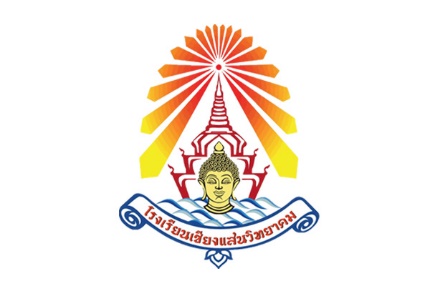 รายงานการพัฒนาครูสู่คุณภาพการศึกษา ยุค Thailand 4.0 เพื่อยกระดับผลสัมฤทธิ์ทางการเรียน โดยใช้กระบวนการ PLC  ภาคเรียนที่ 1 ปีการศึกษา 2560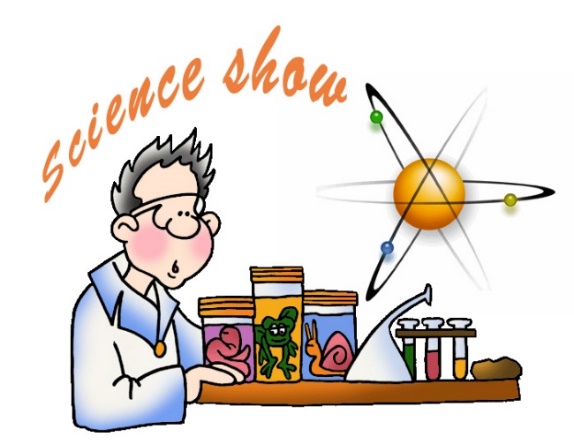 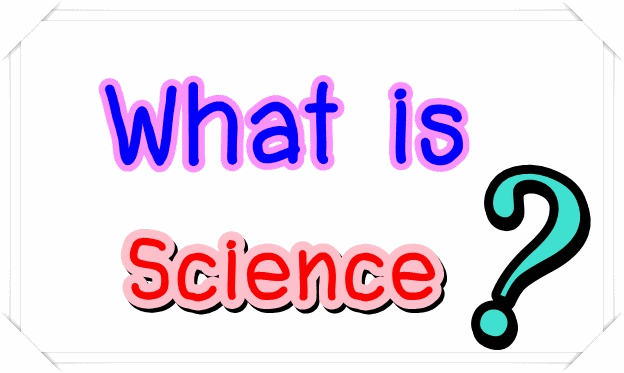 กลุ่มสาระการเรียนรู้วิทยาศาสตร์โรงเรียนเชียงแสนวิทยาคมอำเภอเชียงแสน    จังหวัดเชียงรายสำนักงานเขตพื้นที่การศึกษามัธยมศึกษา เขต 36บันทึกข้อความ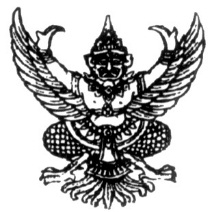 ส่วนราชการ  โรงเรียนเชียงแสนวิทยาคม อำเภอเชียงแสน  จังหวัดเชียงรายที่		           วันที่        เดือน......................พุทธศักราช..................เรื่อง รายงานการพัฒนาครูสู่คุณภาพการศึกษา ยุค Thailand 4.0 เพื่อยกระดับผลสัมฤทธิ์ทางการเรียน โดยใช้กระบวนการชุมชนการเรียนรู้ทางวิชาชีพ (PLC : Professional Learning Community)..............................................................................................................................................................................เรียน ผู้อำนวยการโรงเรียนเชียงแสนวิทยาคม          ตามที่กลุ่มสาระการเรียนรู้.....................ได้จัดกิจกรรมการพัฒนาครูสู่คุณภาพการศึกษา ยุค Thailand 4.0 เพื่อยกระดับผลสัมฤทธิ์ทางการเรียน โดยใช้กระบวนการชุมชนการเรียนรู้ทางวิชาชีพ (PLC : Professional Learning Community) นั้น บัดนี้ ได้ดำเนินการจัดกิจกรรมดังกล่าวเรียบร้อยแล้ว กลุ่มสาระการเรียนรู้....... จึงขอส่งรายงานผลการดำเนินกิจกรรม ดังรายละเอียดที่แนบมาพร้อมนี้        จึงเรียนมาเพื่อโปรทราบคำนำ   	 เอกสารฉบับนี้เป็นเอกสารรายงานการพัฒนาครูสู่คุณภาพการศึกษา ยุค Thailand 4.0เพื่อยกระดับผลสัมฤทธิ์ทางการเรียน โดยใช้กระบวนการชุมชนการเรียนรู้ทางวิชาชีพ (PLC : Professional Learning Community) ซึ่งกลุ่มสาระการเรียนรู้....................................ได้ขับเคลื่อนกระบวนการ PLC (Professional Learning Community) หรือชุมชนการเรียนรู้ทางวิชาชีพ โดยแยกเป็น 2 ระดับ ได้แก่ ระดับชั้นมัธยมศึกษาตอนต้นและมัธยมศึกษาตอนปลาย ในแต่ละระดับจะแยกออกเป็นคู่ buddy หรือเป็นทีม สะท้อนปัญหา หาแนวทางพัฒนาผู้เรียนร่วมกัน ซึ่งทางกลุ่มสาระการเรียนรู้..................ได้ดำเนินกิจกรรมดังกล่าวตลอดภาคเรียนที่ 1 ปีการศึกษา 2560 	ขอขอบคุณคณะผู้บริหาร คณะครูในกลุ่มสาระ............และขอขอบใจนักเรียนทุกคนที่ให้ความร่วมมือด้วยดีส่งผลให้การจัดกิจกรรมนี้ประสบผลสำเร็จในระดับที่น่าพึงพอใจเป็นอย่างยิ่งสารบัญ										หน้าบันทึกข้อความ  										กคำนำ  										ขสารบัญ   										คกำหนดการจัดกิจกรรมชุมชนการเรียนรู้ทางวิชาชีพ  						1รายงานการพัฒนาครูสู่คุณภาพการศึกษา ยุค Thailand 4.0  						2รายงานผลการจัดกิจกรรมระดับมัธยมศึกษาตอนต้น     			2รายงานผลการจัดกิจกรรมระดับมัธยมศึกษาตอนปลาย    			3ผลที่ได้รับจากการพัฒนาครูสู่คุณภาพการศึกษา  							4ภาคผนวก   										7      ใบงานทั้งหมด 5 ใบงาน (ใบงานแรกเป็นชื่อสมาชิกในกลุ่ม ใบงานที่1-4)				8      แผนการจัดการเรียนรู้ (แผนฯ plc ถ้ามี)      							13      นวัตกรรม     										14      ผลงานนักเรียน   										15       ภาพถ่าย    										19      Logbook กลุ่มสาระฯ (ถ่ายเอกสารมา เอาแบบนิเทศการสอนด้วยค่ะ)     				23        Logbook รายบุคคล (ถ่ายเอกสารมา แบบนิเทศการสอนที่ไม่ซ้ำกับกลุ่มสาระด้วยค่ะ)                 ฯลฯ (logbook ที่จะแนบถ้ามาถ่ายเอกสารอาจจะใช้กล้องถ่ายรูปแล้วปริ้นท์ออกมาก็ได้ค่ะ ขนาดให้อ่านตัวหนังสือได้ค่ะ)	รายงานการพัฒนาครูสู่คุณภาพการศึกษา ยุค Thailand 4.0 เพื่อยกระดับผลสัมฤทธิ์ทางการเรียน โดยใช้กระบวนการ PLC กลุ่มสาระการเรียนรู้วิทยาศาสตร์ ภาคเรียนที่ 1 ปีการศึกษา 2560       	              โรงเรียนเชียงแสนวิทยาคมมีนโยบายที่จะพัฒนาครูสู่คุณภาพการศึกษา ยุค Thailand 4.0 เพื่อยกระดับผลสัมฤทธิ์ทางการเรียน โดยใช้กระบวนการ PLC (Professional Learning Community) หรือชุมชนแห่งการเรียนรู้ทางวิชาชีพ โดยรวมตัวกันแลกเปลี่ยนเรียนรู้จากประสบการณ์ตรงเป็นการทำงานเป็นกลุ่มหรือเป็นทีม กลุ่มสาระการเรียนรู้..........................โรงเรียนเชียงแสนวิทยาคม  ได้ตระหนักและเห็นความสำคัญของการพัฒนาครูดังกล่าว จึงจัดกิจกรรมชุมชนการเรียนรู้ทางวิชาชีพขึ้นโดยเน้นการพัฒนาวิธีการจัดกิจกรรมการเรียนรู้ของครูเพื่อพัฒนาคุณภาพผู้เรียนตามแนวทางชุมชนการเรียนรู้ทางวิชาชีพ หรือ PLC (Professional Learning Community) สู่คุณภาพการศึกษายุค Thailand 4.0  		กลุ่มสาระการเรียนรู้....................................ได้ขับเคลื่อนกระบวนการ PLC (Professional Learning Community) หรือชุมชนการเรียนรู้ทางวิชาชีพ โดยแยกเป็น 2 ระดับ ได้แก่ ระดับชั้นมัธยมศึกษาตอนต้นและมัธยมศึกษาตอนปลาย โดยมีขั้นตอนหรือกระบวนการ ดังนี้ ประชุมกลุ่มสาระการเรียนรู้......................เพื่อแลกเปลี่ยนประสบการณ์/ถอดบทเรียน การจัดกิจกรรมการเรียนรู้ในรอบปีที่ผ่านมาและในภาคเรียนปัจจุบัน วิเคราะห์สภาพปัจจุบันปัญหาและร่วมกันหาแนวทางแก้ไข/ระดมความคิดหาแนวทาง/วิธีการที่จะแก้ไขปัญหาในชั้นเรียนทั้งระดับชั้นมัธยมศึกษาตอนต้นและมัธยมศึกษาตอนปลาย โดยเลือกปัญหาที่คิดว่าสำคัญที่สุดที่จะต้องได้รับการพัฒนาเร่งด่วน ระดับชั้นละ 1ปัญหา (BAR) บันทึก logbook ทุกคน แยกครูออกเป็น 2 กลุ่ม ได้แก่ กลุ่มครูที่สอนระดับชั้นมัธยมศึกษาตอนต้นและมัธยมศึกษาตอนปลาย ให้ครูแต่ละกลุ่มจับคู่ Buddy หรือเป็นทีมแลกเปลี่ยนเรียนรู้และเลือกนวัตกรรมหรือเทคนิควิธีการแก้ไขปัญหา 1 ปัญหา 1 นวัตกรรม พร้อมทั้งกำหนดชั้นเรียนที่จะใช้นวัตกรรมคู่ Buddy หรือทีมสร้างนวัตกรรมหรือเตรียมเทคนิค/วิธีการและนำไปทดลองใช้ตามกำหนดในปฏิทินการดำเนินการของกลุ่มสาระการเรียนรู้มีการนิเทศติดตามการจัดกิจกรรมเป็นระยะโดย คู่ Buddy หรือทีม หัวหน้ากลุ่มสาระการเรียนรู้และฝ่ายบริหารมีการทำ DAR และ  AAR ระหว่างคู่ Buddy หรือทีม และ AAR กลุ่มสาระการเรียนรู้เป็นระยะ (บันทึก logbook ทุกคน)เมื่อเสร็จสิ้นตามกำหนด ทำ AAR ระหว่างคู่ Buddy หรือทีม และ AAR กลุ่มสาระการเรียนรู้อีกครั้งหนึ่ง (บันทึก logbook ทุกคน)จัดทำรายงานเสนอโรงเรียนและเตรียมนำเสนอผลการดำเนินงานในที่ประชุม AAR ของโรงเรียน พร้อมทั้งแสดงผลงานของนักเรียนการดำเนินงานระดับชั้นมัธยมศึกษาตอนต้น	กลุ่มสาระการเรียนรู้.........................แบ่งครูออกเป็นคู่ Buddy หรือทีม จำนวน............คู่/ทีม ดังนี้ผลการจัดกิจกรรมการเรียนรู้ โดยใช้กระบวนการ PLC ระดับชั้นมัธยมศึกษาตอนต้น การดำเนินงานระดับชั้นมัธยมศึกษาตอนปลาย	กลุ่มสาระการเรียนรู้.........................แบ่งครูออกเป็นคู่ Buddy หรือทีม จำนวน..........คู่/ทีม ดังนี้ผลการจัดกิจกรรมการเรียนรู้ โดยใช้กระบวนการ PLC ระดับชั้นมัธยมศึกษาตอนปลายผลที่ได้รับจากการพัฒนาครูสู่คุณภาพการศึกษา ยุค Thailand 4.0เพื่อยกระดับผลสัมฤทธิ์ทางการเรียน โดยใช้กระบวนการ PLCคู่ Buddyหรือทีม (ครู)ชื่อ-นามสกุลรายวิชา/รหัสวิชาชั้น/ห้องสิ่งที่ต้องการพัฒนานวัตกรรม/วิธีการ11. นาง.................12. นาง...............13. นาย..............21. นาง.................22. นาง...............23. นาย..............คู่ buddy/ทีม ที่  1(ครูผู้จัดกิจกรรม)ผลการจัดกิจกรรมปัญหา/อุปสรรคข้อเสนอแนะเอกสาร/หลักฐาน1.  นางสาว......1. แผนการจัดการเรียนรู้2. แบบฝึกการอ่าน3. ผลสัมฤทธิ์ทางการเรียน4. ภาพถ่ายฯลฯ (ตัวอย่าง)(ภาคผนวก หน้า..........)2. นาย........คู่ buddy คู่ที่ 2(ครูผู้จัดกิจกรรม)ผลการพัฒนาปัญหา/อุปสรรคข้อเสนอแนะเอกสาร/หลักฐาน1. นาย....1. แผนการจัดการเรียนรู้2. แบบฝึกการอ่าน3. ผลสัมฤทธิ์ทางการเรียน4. ภาพถ่ายฯลฯ (ตัวอย่าง)(ภาคผนวก หน้า..........)2. นาง....คู่ Buddyหรือทีม (ครู)ชื่อ-นามสกุลรายวิชา/รหัสวิชาชั้น/ห้องสิ่งที่ต้องการพัฒนานวัตกรรม/วิธีการคู่ buddy   ที่ 11. นาง.................คู่ buddy   ที่ 12. นาง...............คู่ buddy   ที่ 13. นาย..............คู่ buddy   ที่ 21. นาง.................คู่ buddy   ที่ 22. นาง...............คู่ buddy   ที่ 23. นาย..............คู่ buddy/ทีม ที่  1(ครูผู้จัดกิจกรรม)ผลการจัดกิจกรรมปัญหา/อุปสรรคข้อเสนอแนะเอกสาร/หลักฐาน1.  นางสาว......1. แผนการจัดการเรียนรู้2. แบบฝึกการอ่าน3. ผลสัมฤทธิ์ทางการเรียน4. ภาพถ่ายฯลฯ (ตัวอย่าง)(ภาคผนวก หน้า..........)2. นาย........คู่ buddy คู่ที่ 2(ครูผู้จัดกิจกรรม)ผลการพัฒนาปัญหา/อุปสรรคข้อเสนอแนะเอกสาร/หลักฐาน1. นางสาว......1. แผนการจัดการเรียนรู้2. แบบฝึกการอ่าน3. ผลสัมฤทธิ์ทางการเรียน4. ภาพถ่ายฯลฯ (ตัวอย่าง)(ภาคผนวก หน้า..........)2. นางสาว.....นักเรียนครูผู้บริหารโรงเรียน